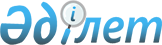 О снятии ограничительных мероприятийРешение акима поселка Сарыколь Сарыкольского района Костанайской области от 6 октября 2023 года № 14
      В соответствии со статьей 35 Закона Республики Казахстан "О местном государственном управлении и самоуправлении в Республике Казахстан", с подпунктом 8) статьи 10-1 Закона Республики Казахстан "О ветеринарии", статьей 27 Закона Республики Казахстан "О правовых актах", и на основании представления исполняющего обязанности главного государственного ветеринарного - санитарного инспектора государственного учреждения "Сарыкольская районная территориальная инспекция Комитета ветеринарного контроля и надзора Министерства сельского хозяйства Республики Казахстан" от 28 сентября 2023 года № 01-20/284 РЕШИЛ:
      1. Снять ограничительные мероприятия, установленные на территории гурта Дьяченко Ю.К. в поселке Сарыколь Сарыкольского района Костанайской области, в связи с проведением комплекса ветеринарных мероприятий по ликвидации заболевания бруцеллеза среди крупного рогатого скота.
      2. Признать утратившим силу решение акима поселка Сарыколь "Об установлении ограничительных мероприятий" от 7 апреля 2023 года № 4.
      3. Государственному учреждению "Аппарат акима поселка Сарыколь Сарыкольского района" в установленном законодательством Республики Казахстан порядке обеспечить:
      1) в течение пяти рабочих дней со дня подписания настоящего решения направление его в электронном виде на казахском и русском языках в Республиканское государственное предприятие на праве хозяйственного ведения "Институт законодательства и правовой информации Республики Казахстан" Министерства юстиции Республики Казахстан по Костанайской области для официального опубликования и включения в Эталонный контрольный банк нормативных правовых актов Республики Казахстан;
      2) размещение настоящего решения на интернет-ресурсе акимата Сарыкольского района после его официального опубликования.
      4. Контроль за исполнением настоящего решения оставляю за собой.
      5. Настоящее решение вводится в действие со дня его первого официального опубликования.
      СОГЛАСОВАНО:
      Руководитель республиканского
      государственного учреждения
      "Сарыкольское районное Управление
      санитарно-эпидемиологического
      контроля Департамента санитарно-
      эпидемиологического контроля
      Костанайской области Комитета
      санитарно-эпидемиологического
      контроля Министерства
      здравоохранения Республики
      Казахстан"
      ______________________ С. Ибраева
      "___" ___________________ 2023 год
      И.о. руководителя государственного
      учреждения "Сарыкольская районная
      территориальная инспекция Комитета
      ветеринарного контроля и надзора
      Министерства сельского хозяйства
      Республики Казахстан"
      ____________________ А. Торопилин
      "___" ___________________ 2023 год
					© 2012. РГП на ПХВ «Институт законодательства и правовой информации Республики Казахстан» Министерства юстиции Республики Казахстан
				
      Аким поселка Сарыколь 

С. Горшенин
